Карельский язык (собственно карельское наречие) 4-5 класс 15 мая 2020Дорогой участник олимпиады! Пожалуйста, сначала заполни данные о себе: Имя:Фамилия:Класс:Школа:Город или село:Адрес электронной почты:Фамилия и имя учителя:Теперь выполни, пожалуйста, 12 заданий.ЗАДАНИЕ 1. HYVÄŠTI! Ты удивлён? Я так здороваюсь, потому что почти всё делаю наоборот. Меня зовут AKKUŠÄKTIP IPPEP. Ой, кажется, я своё имя тоже написала задом наперёд. А как меня зовут на самом деле? Выбери и подчеркни правильный ответ.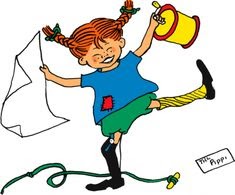 PEPPI PITKÄŠUKKAPITKÄ ŠUKKAPEPPIPITKÄPEPPI ŠUKKAЗАДАНИЕ 2. А как по-карельски правильно здороваются? Выбери и подчеркни правильный ответ.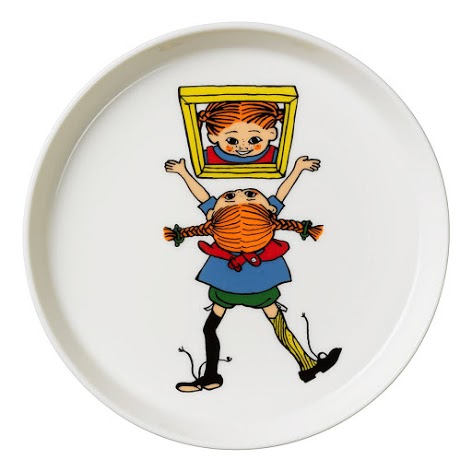 Terveh!Hyvyä lykkyö!Passipo!ЗАДАНИЕ 3. Мое короткое имя ты уже знаешь, а по-взрослому меня зовут  Peppilotta Viktualina Rul’gardina Krisminta Efraimintytär Pitkäšukka. Давай вместе придумаем мне новое имя, которое будет состоять из слов, обозначающих животное, ягоду, месяц календаря, цвет и одежду. Помоги мне досочинить его – поставь галочки в таблице там, где слова пересекаются по горизонтали и вертикали, например: NIMI - NAŠTO. 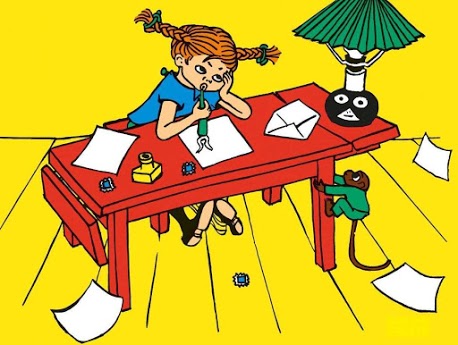 ПОСМОТРИ VIDEO 1 про меня и про то, что у меня есть, по ссылке: https://drive.google.com/open?id=1yjVSXMOlLRaEF2bpTTEy1wW4-FhyU3j6Или по ссылке:https://youtu.be/HUwUKL8mugIЗАДАНИЕ 4. Ты посмотрел VIDEO 1 про меня и про то, что у меня есть. Подчеркни в списке ниже то, чего у меня НЕТ и НЕ БЫЛО. Упс! В некоторых словах из списка переставились слоги и буквы! KELTANI   LO-TAPRUUNI   A-NA-PIVALKIE   PO-HE-NIŠININI   RA-KOIЗАДАНИЕ 5. Наверное, ты уже заметил мои веснушки KEVÄTIT. Помоги мне их сосчитать на моём отражении в зеркале: соедини месторасположение веснушек с их количеством – поставь в таблице галочку (V) в месте пересечения нужной информации.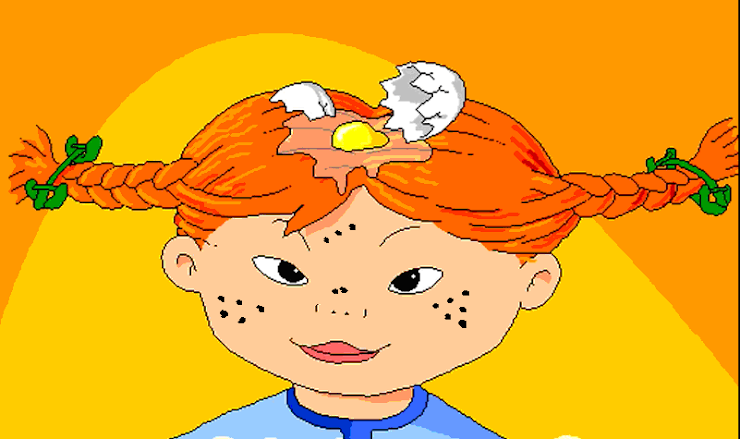 ЗАДАНИЕ 6. Говорят, я очень необычный ребёнок. Посмотри на фотографию и помоги мне подобрать к ней подпись – подчеркни один вариант из трех. 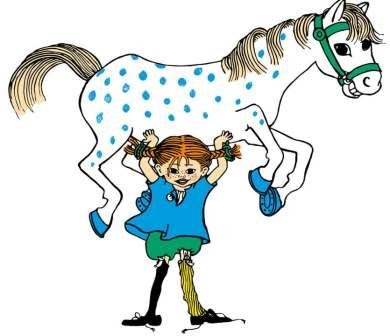 Pepillä on tuhat kultarahua.Peppi on muajilman voimakkahin tyttö.Peppi paistau pečen’n’ua lattiella.ЗАДАНИЕ 7. А теперь помоги мне подобрать фотографию к подписи: Peppi makuau jalat pielukšella.Обведи соответствующую фотографию.A.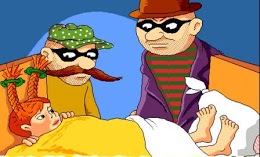 B.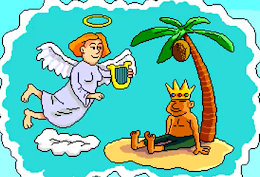 C.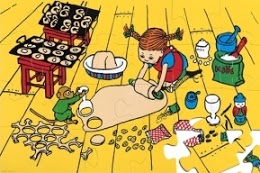 ПОСМОТРИ VIDEO 2 про то, что я умею делать, по ссылке:https://drive.google.com/open?id=1y0fPFpcMaJIIlQz9lXQb1QPo7fTR7ITrИли по ссылке:https://youtu.be/jXaWZQhBUicЗАДАНИЕ 8. Ты посмотрел VIDEO 2 про то, что я умею делать.Выбери в списке ниже и подчеркни то, чего я НЕ умею, и вообще никто НЕ умеет, т.к. это НЕвозможно! PEPPI OMPELOU VOILEIPYÄ.PEPPI PEŠÖY LATETTA.PEPPI TANŠŠIU.PEPPI RAČAŠTAU.PEPPI ŠYÖY MAKIJAISIE.PEPPI PAISTAU LUMIUKKUO.ЗАДАНИЕ 9. Ты уже много обо мне знаешь. Давай проверим, сколько. Выбери и подчеркни правильные предложения про меня в списке ниже, а я приготовлю тебе по монетке за каждое. 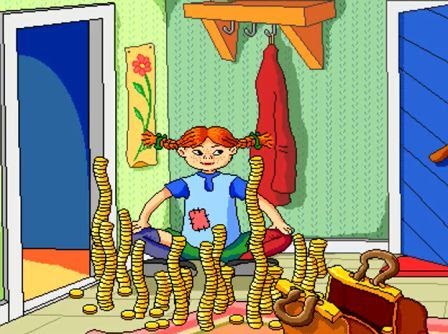 Miula ei ole lemmikkie.Miula ei ole kevättijä.Mie voin noštua heposen.Mie kävelen takaperin.Mie olen ihana!ЗАДАНИЕ 10. Иногда про меня говорят: Peppi on villi lapši. Посмотри на рисунок и скажи, верно ли это. Подчеркни подходящее для ответа карельское слово.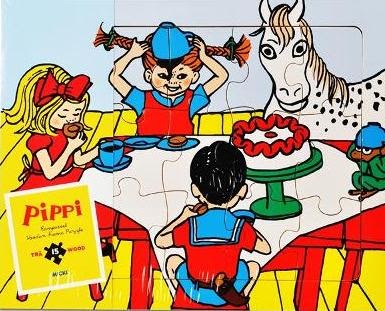 OikeinViärinЗАДАНИЕ 11. Недавно у меня был «праздникразграбленияелки» под девизом «хватайчтохочешь».  Прочитай, что взяла себе на память моя подруга Анники, выбери и обведи соответствующую фотографию: Mie otan kakaokupin. Tykkyän kakaota. Juon kakaota joka huomeneš.A.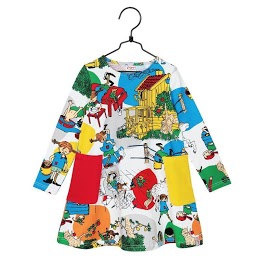 B.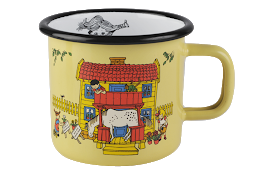 C.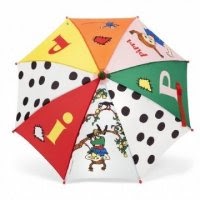 ЗАДАНИЕ 12. А что выбрал на празднике мой друг Томми: Mie otan pienen keltasen šoittolippahaisen. Tykkyän musiikkie. Выбери и обведи соответствующее фото.A.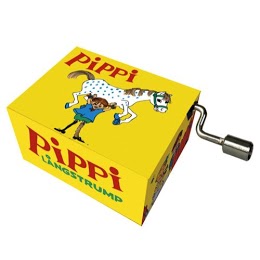 B.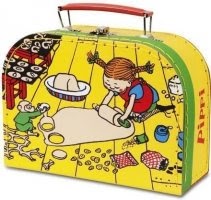 C.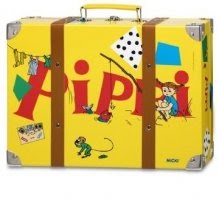 NAŠTOKIŠŠAKARPALOELOKUUKELTANIPAITAKUUKAUŠIVVUATEVELÄINVNIMIVMARJAVVÄRIVKOLMEKAKŠIVIISIKUUŠIVAŠEMMAŠŠA POŠKEŠŠAVOČAŠŠAVOIKIEŠŠA POŠKEŠŠAVNENÄŠŠÄV